AUTORISATION DE DEPOT DE MEMOIRE  &  REMISE DE DIPLOME ( uniquement Etudiants M2)Année universitaire : ………..2020/2021………………………………………Département : Biologie des organismesSpécialité : ……………………………………………………………….………………1) Données d’identification des candidatsNom : ………………………………………………………………..Prénom : ……………………………………………………………N d’inscription :........................................................Tel :    ...........……………………………….....................Nom : ………………………………………………………………..Prénom : ……………………………………………………………N d’inscription :........................................................Tel :    ...........……………………………….....................Nom : ………………………………………………………………..Prénom : ……………………………………………………………N d’inscription :........................................................Tel :    ...........……………………………….....................Nom : ………………………………………………………………..Prénom : ……………………………………………………………N d’inscription :........................................................Tel :    ...........……………………………….....................Intitulé du mémoire de fin d’étude : …………………………………………………………………………………………………………………………………………………………………………………………………………………….………………………………………………………………………………………………………………………………………………………………………….…..………2) Données d’identification du promoteur de mémoireJe soussigné : Nom : ……………………………………………………………. Prénom : ………………………………………………………………Grade :…………………………………………… Département :……………………………………………………………………..Courriel/Téléphone personnel : ………………………………………………………………………………………………………Atteste avoir suivi le travail de mémoire de fin de cycle pour l’obtention du diplôme de Master.L’étudiant susnommé est autorisé à déposer la version numérique de son mémoire accepté et corrigé, après évaluation des membres de jury : Président :……………………………………………………………			       Visa du chef de départementCo-encadreur :…………………………………………………….Examinateur ; ……………………………………………………..			L’encadreur (Nom/Prénom, et signature)    الجمــــهورية الجـــزائرية الديمقـــراطية الشــــــعبيةRépublique Algérienne Démocratique et Populaire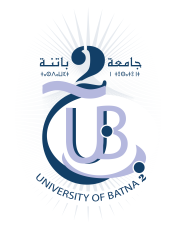 الجمــــهورية الجـــزائرية الديمقـــراطية الشــــــعبيةRépublique Algérienne Démocratique et Populaireالجمــــهورية الجـــزائرية الديمقـــراطية الشــــــعبيةRépublique Algérienne Démocratique et PopulaireMinistère de l’Enseignement Supérieur et de la Recherche ScientifiqueUniversité Batna 2 Faculté des Sciences de la Nature et de la Vieوزارة التعلـــــــــــــيم العالــــــــــي والبحـــــــث العلمــــــــــــــيجامـــعــة باتـــنة 2 كليـــــة علـــوم الطبــــيعــــة والحيـــــاة